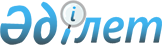 2010-2011 оқу жылына техникалық және кәсіптік мамандарды даярлауға арналған мемлекеттік білім беру тапсырысын бекіту туралы
					
			Күшін жойған
			
			
		
					Батыс Қазақстан облысы әкімдігінің 2010 жылғы 23 сәуірдегі № 83 қаулысы. Батыс Қазақстан облысының Әділет басқармасында 2010 жылғы 19 мамырда № 3043 тіркелді. Күші жойылды - Батыс Қазақстан облысы әкімдігінің 2011 жылғы 10 тамыздағы № 141 Қаулысымен      Ескерту. Күші жойылды - Батыс Қазақстан облысы әкімдігінің 2011.08.10 № 141 Қаулысымен      Қазақстан Республикасының "Қазақстан Республикасындағы жергілікті мемлекеттік басқару және өзін-өзі басқару туралы" және "Білім туралы" Заңдарын басшылыққа ала отырып, облыс әкімдігі ҚАУЛЫ ЕТЕДІ:



      1. Осы қаулының 1, 2 қосымшаларына сәйкес облыс бойынша 2010-2011 оқу жылына техникалық және кәсіптік мамандарды даярлауға арналған мемлекеттік білім беру тапсырысы бекітілсін.



      2. "Батыс Қазақстан облысының білім басқармасы" мемлекеттік мекемесі қолданыстағы заңдылықтар тәртібіне сәйкес:

      1) бекітілген мемлекеттік білім беру тапсырысын тиісті техникалық және кәсіптік оқу орындарына орналастырсын;

      2) осы қаулыдан туындайтын басқа да қажетті шараларды алсын.



      3. Осы қаулының орындалуын бақылау облыс әкімінің орынбасары С. Сүлейменге жүктелсін.



      4. Қаулы алғаш ресми жарияланғаннан кейін, күнтізбелік он күн өткеннен соң қолданысқа енгізіледі.      Облыс әкімі                      Б. Ізмұхамбетов

Облыс әкімдігінің

2010 жылғы 23 сәуірдегі

№ 83 қаулысымен бекітілген

1-ҚОСЫМША Облыс бойынша 2010-2011 оқу жылына

техникалық және кәсіптік мамандарды даярлауға

арналған мемлекеттік білім беру тапсырысы

(9 және 11 сыныптар)  1. Кәсіптік лицейлер 2. Мемлекеттік колледждер      Қысқартылған сөздер:

      ЭЕМ - электронды есептегіш машиналар;

      БҚМУ - Батыс Қазақстан мемлекеттік университеті.

Облыс әкімдігінің

2010 жылғы 23 сәуірдегі

№ 83 қаулысымен бекітілген

2-ҚОСЫМША Облыс бойынша 2010-2011 оқу жылына

техникалық және кәсіптік мамандарды даярлауға

арналған мемлекеттік білім беру тапсырысы 

("Жол картасы" бойынша 11 сыныптан кейін)      Қысқартылған сөздер:

      ЕТ - есептегіш техникалар;

      БҚИТУ - Батыс Қазақстан инженердік-техникалық университеті;

      ТҚ - техникалық қызмет.
					© 2012. Қазақстан Республикасы Әділет министрлігінің «Қазақстан Республикасының Заңнама және құқықтық ақпарат институты» ШЖҚ РМК
				Р/сМаман-

дықтар кодыМамандықтар атауы11 сынып11 сынып9 сынып9 сыныпР/сМаман-

дықтар кодыМамандықтар атауымемл. тілдеорыс тілі-

ндемемл. тілдеорыс тілі-

нде№ 1 кәсіптік лицей№ 1 кәсіптік лицей№ 1 кәсіптік лицей№ 1 кәсіптік лицей№ 1 кәсіптік лицей№ 1 кәсіптік лицей№ 1 кәсіптік лицей1.1109102Кең профильді станокшы252.1115042Электр жабдықтарын күту және жөндеу электромонтері253.1307022Радиохабарларын тарату және электрлік байланыс линиялық құрылымының электромонтері254.1307032Байланыс монтаждаушы-

кабельшісі255.1114042Электргаз-

дәнекерлеуші256.1108032Теміржолдағы жөндеуші-слесарь257.1108192Теміржолдағы жөндеуші-электрик258.0901012Электромонтеры (барлық атаулары бойынша)259.1109012Теміржонушы2510.1403012Сантехника слесарі25Барлығы:501005050Қорытынды:250250250250№ 2 кәсіптік лицей№ 2 кәсіптік лицей№ 2 кәсіптік лицей№ 2 кәсіптік лицей№ 2 кәсіптік лицей№ 2 кәсіптік лицей№ 2 кәсіптік лицей1.1211062Тігінші25252.0508012Аспаз2550503.0506012Шаштараз-модельер25254.1211072Модельер-пішуші2525Барлығы:752510075Қорытынды:275275275275№ 3 кәсіптік лицей№ 3 кәсіптік лицей№ 3 кәсіптік лицей№ 3 кәсіптік лицей№ 3 кәсіптік лицей№ 3 кәсіптік лицей№ 3 кәсіптік лицей1.1211062Тігінші252.1211072Модельер-пішуші253.0508012Аспаз254.0508022Кондитер255.0511012Туристік ңұсқаушы-әдіскер256.0506012Шаштараз-сәнгер25Барлығы:25255050Қорытынды:150150150150№ 4 кәсіптік лицей№ 4 кәсіптік лицей№ 4 кәсіптік лицей№ 4 кәсіптік лицей№ 4 кәсіптік лицей№ 4 кәсіптік лицей№ 4 кәсіптік лицей1.1402162Автокран жүргізушісі25252.1403082Электргаз-

дәнекерлеуші2525253.0910032Жарықтандырғыш желісі жөніндегі электрмонтаж-

даушысы254.1201072Автокөлікті жөндеуші-слесарі255.1401012Тас қалаушы256.1401222Қаңқа-қаптама құрылымдарды жинактаушы25257.1401032Құрылыс ағаш шебері50Барлығы:5050100100Қорытынды:300300300300№ 5 кәсіптік лицей№ 5 кәсіптік лицей№ 5 кәсіптік лицей№ 5 кәсіптік лицей№ 5 кәсіптік лицей№ 5 кәсіптік лицей№ 5 кәсіптік лицей1.1304012ЭЕМ операторы252525502.1201072Автокөлікті жөндеуші-слесарі252525Барлығы:25505075Қорытынды:200200200200№ 6 кәсіптік лицей№ 6 кәсіптік лицей№ 6 кәсіптік лицей№ 6 кәсіптік лицей№ 6 кәсіптік лицей№ 6 кәсіптік лицей№ 6 кәсіптік лицей1.0508012Аспаз2525252.0508022Кондитер253.0513032Бақылаушы-кассир254.1219142Нан пісіруші25Барлығы:0255075Қорытынды:150150150150№ 7 кәсіптік лицей№ 7 кәсіптік лицей№ 7 кәсіптік лицей№ 7 кәсіптік лицей№ 7 кәсіптік лицей№ 7 кәсіптік лицей№ 7 кәсіптік лицей1.0508012Аспаз202.1401032Ағаш шебері203.1211032Тігінші204.1201072Автомобильді жөндеу және күту слесарі205.1504062Ауылшаруашылығы өндірісінің тракторшы-машинисі20Барлығы:2004040Қорытынды:100100100100№ 8 кәсіптік лицей№ 8 кәсіптік лицей№ 8 кәсіптік лицей№ 8 кәсіптік лицей№ 8 кәсіптік лицей№ 8 кәсіптік лицей№ 8 кәсіптік лицей1.1504082Автомобиль жүргізуші202.1504062Ауылшаруашылығы өндірісінің тракторшы-машинисі203.1504042Аспаз204.1114042Электргаз-

дәнекерлеуші205.1504012Есепші20Барлығы:200800Қорытынды:100100100100№ 9 кәсіптік лицей№ 9 кәсіптік лицей№ 9 кәсіптік лицей№ 9 кәсіптік лицей№ 9 кәсіптік лицей№ 9 кәсіптік лицей№ 9 кәсіптік лицей1.1504082Автомобиль жүргізуші202.1114042Электргаз-

дәнекерлеуші203.1504012Есепші204.1504062Ауылшаруашылығы өндірісінің тракторшы-машинисі205.1504042Аспаз20Барлығы:4020400Қорытынды:100100100100№ 10 кәсіптік лицей№ 10 кәсіптік лицей№ 10 кәсіптік лицей№ 10 кәсіптік лицей№ 10 кәсіптік лицей№ 10 кәсіптік лицей№ 10 кәсіптік лицей1.1401012Тас қалаушы182.1304012ЭЕМ операторы203.1114042Электргаз-

дәнекерлеуші184.1504042Аспаз165.1504062Ауылшаруашылығы өндірісінің тракторшы-машинисі18Барлығы:380520Қорытынды:90909090№ 11 кәсіптік лицей№ 11 кәсіптік лицей№ 11 кәсіптік лицей№ 11 кәсіптік лицей№ 11 кәсіптік лицей№ 11 кәсіптік лицей№ 11 кәсіптік лицей1.1504042Аспаз202.1201072Автомобильді жөндеу және күту слесарі403.1504082Автокөлік жүргізуші204.1513022Малды ветеринарлық баптау операторы20Барлығы:2004040Қорытынды:100100100100№ 12 кәсіптік лицей№ 12 кәсіптік лицей№ 12 кәсіптік лицей№ 12 кәсіптік лицей№ 12 кәсіптік лицей№ 12 кәсіптік лицей№ 12 кәсіптік лицей1.1402062Тығыздаушы және тегістеуші тығыздаушы машина машинисі252.1201072Автокөлікті жөндеуші-слесарі25253.1402132Автогрейдер машинисі50254.1402162Автокран жүргізушісі25255.1402182Жол-құрылыс машиналарын жөндеуші-слесарь256.1201011Автокөлік жүргізуші257.1403082Электргаз-

дәнекерлеуші25Барлығы:10010075Қорытынды:275275275275№ 13 кәсіптік лицей№ 13 кәсіптік лицей№ 13 кәсіптік лицей№ 13 кәсіптік лицей№ 13 кәсіптік лицей№ 13 кәсіптік лицей№ 13 кәсіптік лицей1.1504062Ауылшаруашылығы өндірісінің тракторшы-машинисі20202.1504042Аспаз203.1504092Электромонтер204.1114042Электргаз-

дәнекерлеуші20Барлығы:2020060Қорытынды:100100100100№ 14 кәсіптік лицей№ 14 кәсіптік лицей№ 14 кәсіптік лицей№ 14 кәсіптік лицей№ 14 кәсіптік лицей№ 14 кәсіптік лицей№ 14 кәсіптік лицей1.1504062Ауылшаруашылығы өндірісінің тракторшы-машинисі252.1504012Есепші203.1401042Әрлеуші-бояушы154.1401032Ағаш шебері155.1304012ЭЕМ операторы156.1114042Электргаз-

дәнекерлеуші207.1109012Темір жонушы15Барлығы:1501100Қорытынды:125125125125№ 15 кәсіптік лицей№ 15 кәсіптік лицей№ 15 кәсіптік лицей№ 15 кәсіптік лицей№ 15 кәсіптік лицей№ 15 кәсіптік лицей№ 15 кәсіптік лицей1.1504062Ауылшаруашылығы өндірісінің тракторшы-машинисі252.0810022Мұнай-газ және жөндеу слесары25253.1114042Электргаз-

дәнекерлеуші254.1504042Аспаз255.0809052Мұнай-газ кең орындарын пайдалану операторы25Барлығы:007575Қорытынды:150150150150№ 16 кәсіптік лицей№ 16 кәсіптік лицей№ 16 кәсіптік лицей№ 16 кәсіптік лицей№ 16 кәсіптік лицей№ 16 кәсіптік лицей№ 16 кәсіптік лицей1.1504042Аспаз252.1504062Ауылшаруашылығы өндірісінің тракторшы-машинисі253.1504082Автокөлік жүргізуші25Барлығы:025050Қорытынды:75757575№ 17 кәсіптік лицей№ 17 кәсіптік лицей№ 17 кәсіптік лицей№ 17 кәсіптік лицей№ 17 кәсіптік лицей№ 17 кәсіптік лицей№ 17 кәсіптік лицей1.1504062Ауылшаруашылығы өндірісінің тракторшы-машинисі40202.1304012ЭЕМ операторы203.1401012Тас қалаушы20Барлығы:400600Қорытынды:100100100100№ 18 кәсіптік лицей№ 18 кәсіптік лицей№ 18 кәсіптік лицей№ 18 кәсіптік лицей№ 18 кәсіптік лицей№ 18 кәсіптік лицей№ 18 кәсіптік лицей1.1504062Ауылшаруашылығы өндірісінің тракторшы-машинисі152.1211062Тігінші153.1304012ЭЕМ операторы204.1504082Автокөлік жүргізуші205.1114042Электргаз-

дәнекерлеуші20Барлығы:600300Қорытынды:90909090№ 19 кәсіптік лицей№ 19 кәсіптік лицей№ 19 кәсіптік лицей№ 19 кәсіптік лицей№ 19 кәсіптік лицей№ 19 кәсіптік лицей№ 19 кәсіптік лицей1.1504062Ауылшаруашылығы өндірісінің тракторшы-машинисі152.1504082Автокөлік жүргізуші153.1504052Сатушы204.1211062Тігінші205.1304012ЭЕМ операторы20Барлығы:550350Қорытынды:90909090№ 20 кәсіптік лицей№ 20 кәсіптік лицей№ 20 кәсіптік лицей№ 20 кәсіптік лицей№ 20 кәсіптік лицей№ 20 кәсіптік лицей№ 20 кәсіптік лицей1.1504062Ауылшаруашылығы өндірісінің тракторшы-машинисі202.1401012Тас қалаушы203.1504042Аспаз204.1401042Әрлеуші-бояушы205.0815012Цемент машиналарының маманы40Барлығы:600600Қорытынды:120120120120№ 21 кәсіптік лицей№ 21 кәсіптік лицей№ 21 кәсіптік лицей№ 21 кәсіптік лицей№ 21 кәсіптік лицей№ 21 кәсіптік лицей№ 21 кәсіптік лицей1.1504042Аспаз202.1114042Электргаз-

дәнекерлеуші203.1211062Тігінші204.1401032Ағаш шебері205.1504062Ауылшаруашылығы өндірісінің тракторшы-машинисі20Барлығы:001000Қорытынды:100100100100РУ-170/2 мекемесіндегі № 22 кәсіптік лицей РУ-170/2 мекемесіндегі № 22 кәсіптік лицей РУ-170/2 мекемесіндегі № 22 кәсіптік лицей РУ-170/2 мекемесіндегі № 22 кәсіптік лицей РУ-170/2 мекемесіндегі № 22 кәсіптік лицей РУ-170/2 мекемесіндегі № 22 кәсіптік лицей РУ-170/2 мекемесіндегі № 22 кәсіптік лицей 1.1401022Ағаш шебері15152.1114042Электргаз-

дәнекерлеуші1515Барлығы:303000Қорытынды:60606060Кәсіптік лицейлер бойынша:7433701222765Қорытынды, оның ішінде техникалық мамандықтар бойынша саны – 2059 адам

(68,63 %)3100310031003100Р/сМаман-

дықтар кодыМамандықтар атауы11 сынып11 сынып9 сынып9 сыныпР/сМаман-

дықтар кодыМамандықтар атауымемл. тілдеорыс тілі-ндемемл. тілдеорыс тілі-ндеОрал мұнай, газ және салалық технологиялар колледжіОрал мұнай, газ және салалық технологиялар колледжіОрал мұнай, газ және салалық технологиялар колледжіОрал мұнай, газ және салалық технологиялар колледжіОрал мұнай, газ және салалық технологиялар колледжіОрал мұнай, газ және салалық технологиялар колледжіОрал мұнай, газ және салалық технологиялар колледжі1.1511033Жерге орналастырушылық252.0802043Газ-мұнай құбырларын және газ-мұнай қоймаларын салу және пайдалану253.1405043Газжабдықтау жүйесі мен жабдықтарды монтаждау және пайдалану254.0809223Мұнай және газ кен орындарын пайдалану255.0903033Электрмен қамтамасыз ету 256.1410013Автомобиль жолдары мен аэродромдарды салу және пайдалану257.0819073Мұнай мен газды қайта өңдеу технологиясы258.1114063Пісіру өндірісі259.0104023Кәсіптік оқыту2510.1513053Ветеринария25Барлығы:Барлығы:Барлығы:0020050Қорытынды:Қорытынды:Қорытынды:250250250250Құрманғазы атындағы музыкалық колледжҚұрманғазы атындағы музыкалық колледжҚұрманғазы атындағы музыкалық колледжҚұрманғазы атындағы музыкалық колледжҚұрманғазы атындағы музыкалық колледжҚұрманғазы атындағы музыкалық колледжҚұрманғазы атындағы музыкалық колледж1.0404013Аспаптық орындаушылық және эстрада музыкасы өнері52. 0404033Аспаптық орындаушылық және эстрада музыкасы өнері1283.0405013Хорға дирижерлік ету74.0407013Ән салу35. 0413132Сәндік-қолданбалы өнер және халық кәсіпшілігі (бейін бойынша)56. 0412013Кескіндеме, мүсін және графика (бейін бойынша)57.0402013Дизайн (бейін бойынша)13108.0401013Кітапхана ісі1059.0403013Мәдени ағарту жұмысы және халықтық көркем шығармашылық (би)7Барлығы:Барлығы:Барлығы:1305423Қорытынды:Қорытынды:Қорытынды:90909090Ж.Досмұхамедов атындағы педагогикалық колледжЖ.Досмұхамедов атындағы педагогикалық колледжЖ.Досмұхамедов атындағы педагогикалық колледжЖ.Досмұхамедов атындағы педагогикалық колледжЖ.Досмұхамедов атындағы педагогикалық колледжЖ.Досмұхамедов атындағы педагогикалық колледжЖ.Досмұхамедов атындағы педагогикалық колледж1.0111033Математика мұғалімі252.0111073Физика мұғалімі253.0104013Өндірістік оқыту шебері, техник254.0105013Бастауыш білім берудің информатика мұғалімі255.0105063Өзін-өзі тану пәнінің мұғалімі256.0111023Мемлекеттік тілдегі мектептердің орыс тілі мұғалімі25Барлығы:Барлығы:Барлығы:7505025Қорытынды:Қорытынды:Қорытынды:150150150150Ауыл шаруашылық колледжАуыл шаруашылық колледжАуыл шаруашылық колледжАуыл шаруашылық колледжАуыл шаруашылық колледжАуыл шаруашылық колледжАуыл шаруашылық колледж1.1201000Автокөлікті техникаландыру, пайдалану және жөндеу202.0819000Мұнай мен газды қайта өңдеу технологиясы253.0902000Электрмен қамтамасыз ету254.1510000Ауыл шаруашылығын механикаландыру 205.0510000Қаржы256.0518000Экономика, бухгалтерлік есеп және аудит257.1508000Орман және орман саябағы шаруашылығы20Барлығы:Барлығы:Барлығы:0050110Қорытынды:Қорытынды:Қорытынды:160160160160М.Өтемісов атындағы БҚМУ жанындағы колледжМ.Өтемісов атындағы БҚМУ жанындағы колледжМ.Өтемісов атындағы БҚМУ жанындағы колледжМ.Өтемісов атындағы БҚМУ жанындағы колледжМ.Өтемісов атындағы БҚМУ жанындағы колледжМ.Өтемісов атындағы БҚМУ жанындағы колледжМ.Өтемісов атындағы БҚМУ жанындағы колледж1.1305000Ақпараттық жүйелер (қолдану аймақтары бойынша)202020Барлығы:Барлығы:Барлығы:2002020Қорытынды:Қорытынды:Қорытынды:60606060Батыс Қазақстан медициналық колледжіБатыс Қазақстан медициналық колледжіБатыс Қазақстан медициналық колледжіБатыс Қазақстан медициналық колледжіБатыс Қазақстан медициналық колледжіБатыс Қазақстан медициналық колледжіБатыс Қазақстан медициналық колледжі1.0301013Емдеу ісі25252.0309013Акушер ісі253.0305013Лабораториялық диагностика504.0302033Мейірбике ісі50255.0303013Гигиена мен эпидемиология25Барлығы:Барлығы:Барлығы:1507500Қорытынды:Қорытынды:Қорытынды:225225225225Мемлекеттік колледждер бойынша:Мемлекеттік колледждер бойынша:Мемлекеттік колледждер бойынша:25875374228Қорытынды, оның ішінде техникалық мамандықтар бойынша саны – 515 (55,0 %)Қорытынды, оның ішінде техникалық мамандықтар бойынша саны – 515 (55,0 %)Қорытынды, оның ішінде техникалық мамандықтар бойынша саны – 515 (55,0 %)935935935935Р/сМаман-

дықтар кодыМамандықтар атауыОқыту тіліОқыту тіліР/сМаман-

дықтар кодыМамандықтар атауыорысшақазақша1. Колледждер1. Колледждер1. Колледждер1. Колледждер1. КолледждерМұнай, газ және салалық технологиялар колледжіМұнай, газ және салалық технологиялар колледжіМұнай, газ және салалық технологиялар колледжіМұнай, газ және салалық технологиялар колледжіМұнай, газ және салалық технологиялар колледжі1.1410013Автокөлік жолдары мен әуе жайларды салу252.1405043Газбен қамтамасыз ету253.802043Мұнай-газ қоймаларын салу және пайдалану254.1401213Ғимараттар мен үйлерді салу және пайдалану255.0903033Электрмен қамтамасыз ету256.1206023Жол қозғалысын ұйымдастыру257.0104023Кәсіптік оқыту (салалар бойынша)258.1502043Агрономия259.1304043ЕТ және бағдарламалық қамтамасыз ету2510.1514093Экология25Барлығы17575Қорытынды250250Бөрлі ауылшаруашылық колледжіБөрлі ауылшаруашылық колледжіБөрлі ауылшаруашылық колледжіБөрлі ауылшаруашылық колледжіБөрлі ауылшаруашылық колледжі1.819073Мұнай мен газды өңдеу152.903033Электрмен қамтамасы ету20Барлығы1520Қорытынды3535Жоғары техникалық мектепЖоғары техникалық мектепЖоғары техникалық мектепЖоғары техникалық мектепЖоғары техникалық мектеп1.1309000Оптикалық және электрондық қондырғылар25252.1304000ЕТ және бағдарламалық қамтамасыз ету253.1305000Ақпараттық жүйелер(салалар бойынша)25Барлығы2575Қорытынды100100Ж. Досмұхамедов атындағы педагогикалық колледжЖ. Досмұхамедов атындағы педагогикалық колледжЖ. Досмұхамедов атындағы педагогикалық колледжЖ. Досмұхамедов атындағы педагогикалық колледжЖ. Досмұхамедов атындағы педагогикалық колледж1.101013Мектепке дейінгі мекемелердің тәрбиешісі2550Барлығы2550Қорытынды7575БҚИТУ-дің инженерлік-технологиялық колледжіБҚИТУ-дің инженерлік-технологиялық колледжіБҚИТУ-дің инженерлік-технологиялық колледжіБҚИТУ-дің инженерлік-технологиялық колледжіБҚИТУ-дің инженерлік-технологиялық колледжі1.0809000Мұнай-газ қоймаларын салу және пайдалану20202.1201000Автокөлікке ТҚ көрсету, жөндеу және пайдалану20203.0902000Электрмен қамтамасыз ету20204.1514000Экология20205.601000Стандарттау, метрология және сертификаттау20206.1202000Көліктегі жол қозғалысын ұйымдастыру және пайдалану2020Барлығы120120Қорытынды240240Экономика және ақпараттық технологиялар колледжіЭкономика және ақпараттық технологиялар колледжіЭкономика және ақпараттық технологиялар колледжіЭкономика және ақпараттық технологиялар колледжіЭкономика және ақпараттық технологиялар колледжі1.0104000Кәсіптік оқыту (салалар бойынша)202.1401000Ғимараттар мен үйлерді салу және пайдалану2020Барлығы2040Қорытынды6060Колледждер бойынша, барлығы380380Қорытынды, оның ішінде техникалық мамандықтар бойынша саны - 580 адам (76,3%)Қорытынды, оның ішінде техникалық мамандықтар бойынша саны - 580 адам (76,3%)760760